Les verbes réfléchisReflexive verbs are used when the action is done to the subject himself.  You must use a reflexive pronoun to indicate this.  The verb is conjugated as usual.* Au négatif   				Je ne me lave pas.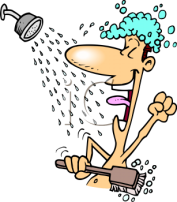 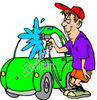 Attention!	Il lave l’auto. 				   Il se lave. 	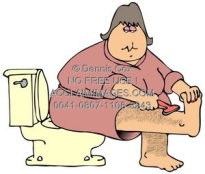 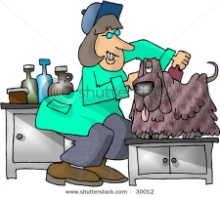 Elle rase le chien. 			   Elle se rase. SubjectReflexivePronounVerbTraductionJemelaveI wash (myself)TutelavesYou wash (yourself)Il/ElleselaveHe/She washes (him/herself)NousnouslavonsWe wash (ourselves)VousvouslavezYou all wash (yourselves)Ils/EllesselaventThey wash (themselves)